Publicado en  el 07/04/2015 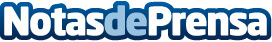 Abengoa presenta un avance de resultados del primer trimestre de 2015 Datos de contacto:Nota de prensa publicada en: https://www.notasdeprensa.es/abengoa-presenta-un-avance-de-resultados-del_1 Categorias: Otras Industrias http://www.notasdeprensa.es